Wniosek o przyjęcie ucznia                                                do Oddziału Przygotowawczego dla Cudzoziemców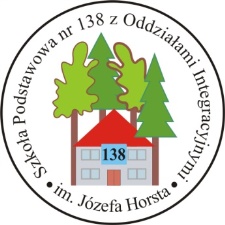 klasa …………………..
Proszę o przyjęcie mojego dziecka do klasy …………… Szkoły Podstawowej nr 138 z Oddziałami Integracyjnymi im. Józefa Horsta w Warszawie ul. Pożaryskiego 2Adres ZAMIESZKANIA DZIECKA (kod pocztowy, miejscowość, ulica, nr mieszkania): ……………………………………………………………………………………………………………………….… 
……………………………………………………………………………………………………………………….…
……………………………………………………………………………………………………………………….…TELEFON KONTAKTOWY:  ……………………….………………………………..………………………

SZKOŁA REJONOWA (nr szkoły, ulica, miejscowość): .………………….…………………………. 
……………………………………………………………………………………………………………………….… 
Jestem świadom-a/y odpowiedzialności karnej za złożenie fałszywego oświadczenia (art. 151 ust.2 i 3 ww. ustawy  z dnia 14 grudnia 2016 r. Prawo Oświatowe).                                                                          		   …………………….……………                                   …………………….……………                            
           data, podpis rodzica /opiekuna                                                                               data, podpis rodzica /opiekuna                                                                               
             KLAUZULA INFORMACYJNAZgodnie z art. 13 ust. 1 i ust. 2 Rozporządzenia Parlamentu Europejskiego i Rady (UE) z dnia 27 kwietnia 2016 r. informujemy, iż:Administratorem danych osobowych Pana/Pani oraz Państwa dzieci jest Szkoła Podstawowa nr 138 z Oddziałami Integracyjnymi im. Józefa Horsta, z siedzibą przy ul. Pożaryskiego 2 04-703 Warszawa, reprezentowana przez panią Aleksandrę AdamskąAdministrator wyznaczył Inspektora Ochrony Danych z którym można skontaktować się pisząc na adres aadamska@um.warszawa.plPana/Pani dane osobowe przetwarzane będą wyłącznie do celów związanych 
z zadaniami statutowymi  Szkoły Podstawowej nr 138 z Oddziałami Integracyjnymi w Warszawie na podstawie przepisów prawa zgodnie z art. 6 ust. 1 lit. c) RODO.Odbiorcami Pana/Pani danych osobowych są: Osoby upoważnione przez administratora do przetwarzania danych 
w ramach wykonywania swoich obowiązków służbowych,Podmioty, którym administrator zleca wykonanie czynności, z którymi wiąże się konieczność przetwarzania danych (podmioty przetwarzające).Dane osobowe nie będą przekazywane do państwa trzeciego ani żadnej organizacji międzynarodowej.Pana/Pani dane osobowe będą przechowywane/przetwarzane:w związku z procesem edukacji, przez czas trwania procesu edukacji, po tym czasie zgodnie z zasadami archiwizacji.Posiada Pan/Pani prawo dostępu do treści swoich danych oraz prawo ich sprostowania, usunięcia, ograniczenia przetwarzania, prawo do przenoszenia danych, prawo wniesienia sprzeciwu.Ma Pan/Pani prawo wniesienia skargi do UODO, gdy uzna Pan/Pani, iż przetwarzanie danych osobowych Pana/Pani dotyczących narusza przepisy Rozporządzenia 
o ochronie danych osobowych z dnia 27 kwietnia 2016 r., wymienionego na wstępie.Dane, które podaje Pan/Pani wynikają z wymogu ustawowego.Pana/Pani dane osobowe nie będą przetwarzane w sposób zautomatyzowany, nie będą też poddawane procesowi profilowania.WYMAGANE DOKUMENTY:Odpis aktu urodzenia przetłumaczony na język polski.Paszport dziecka.Zdjęcie legitymacyjne (30 x 42 mm) podpisane na odwrocie imieniem i nazwiskiem dziecka.Przetłumaczone na język polski świadectwo szkolne z ostatniej , ukończonej klasy.DANE DZIECKA (wypełniamy drukowanymi literami):DANE DZIECKA (wypełniamy drukowanymi literami):DANE DZIECKA (wypełniamy drukowanymi literami):DANE DZIECKA (wypełniamy drukowanymi literami):DANE DZIECKA (wypełniamy drukowanymi literami):DANE DZIECKA (wypełniamy drukowanymi literami):DANE DZIECKA (wypełniamy drukowanymi literami):DANE DZIECKA (wypełniamy drukowanymi literami):DANE DZIECKA (wypełniamy drukowanymi literami):Nazwisko:Nazwisko:Imię:Imię:Drugie imię:Drugie imię:Data urodzenia (dd-mm-rrrr):Data urodzenia (dd-mm-rrrr):PESEL/Nr paszportu:PESEL/Nr paszportu:DANE RODZICÓW (wypełniamy drukowanymi literami):DANE RODZICÓW (wypełniamy drukowanymi literami):DANE RODZICÓW (wypełniamy drukowanymi literami):DANE RODZICÓW (wypełniamy drukowanymi literami):DANE RODZICÓW (wypełniamy drukowanymi literami):DANE RODZICÓW (wypełniamy drukowanymi literami):DANE RODZICÓW (wypełniamy drukowanymi literami):DANE RODZICÓW (wypełniamy drukowanymi literami):DANE RODZICÓW (wypełniamy drukowanymi literami):Nazwisko matki:Nazwisko matki:Imię matki:Imię matki:Nazwisko ojca: Nazwisko ojca: Imię ojca:Imię ojca: